What to do today1. Research vocabularyRead the Owl and Pussycat again. What do you notice that is new when you read it today? Look up the meanings of the words on Vocabulary. Write meanings in your own words. Now write your own sentences to use the words. 2. Find out about a sequel to the poemRead the first two verses of The Further Adventures of the Owl and the Pussycat by Julia Donaldson. What makes it like Edward Lear’s poem?What do you think will happen next? Use words and pictures to complete Predictions. Watch a reading of the whole sequel. https://www.youtube.com/watch?v=IvmhjF0XamIWas it as you expected?3.  Write a new poemRead The Owl and the Astronaut.  This is a new version of the poem. What do you like about this poem? What do you notice?Complete New Adventure Planner to plan your own new version.  If you want to, write it as a story. Well done. Show your plan to a grown-up. Explain what happens. Try the Fun-Time ExtrasTry learning all or some of the poem off by heart. The Top Tips for Learning a Poem by Heart may help you. The Owl and the Pussy-catPussy said to the Owl, “You elegant fowl!How charmingly sweet you sing!O let us be married! Too long we have tarried:But what shall we do for a ring?”They sailed away, for a year and a day,To the land where the Bong-Tree growsAnd there in a wood a Piggy-wig stoodWith a ring at the end of his nose,His nose,His nose,With a ring at the end of his nose.“Dear Pig, are you willing to sell for one shillingYour ring?” Said the Piggy, “I will.”So they took it away, and were married next dayBy the Turkey who lives on the hill.They dined on mince, and slices of quince,Which they ate with a runcible spoon;And hand in hand, on the edge of the sand,They danced by the light of the moon,The moon,The moon,They danced by the light of the moon. Edward LearVocabularyUse a book dictionary or https://kids.wordsmyth.net/The Further Adventures of the Owl and the Pussy CatThe Owl and the Pussy-cat went to sleepBy the light of the moon so pale.Their beautiful ring was tied with string In a bow round the Pussy-cat’s tail.They dreamed of mice and raspberry iceWhile slumbering cheek to cheek.But down flew a crow who unravelled the bow And flew off with the ring in his beak!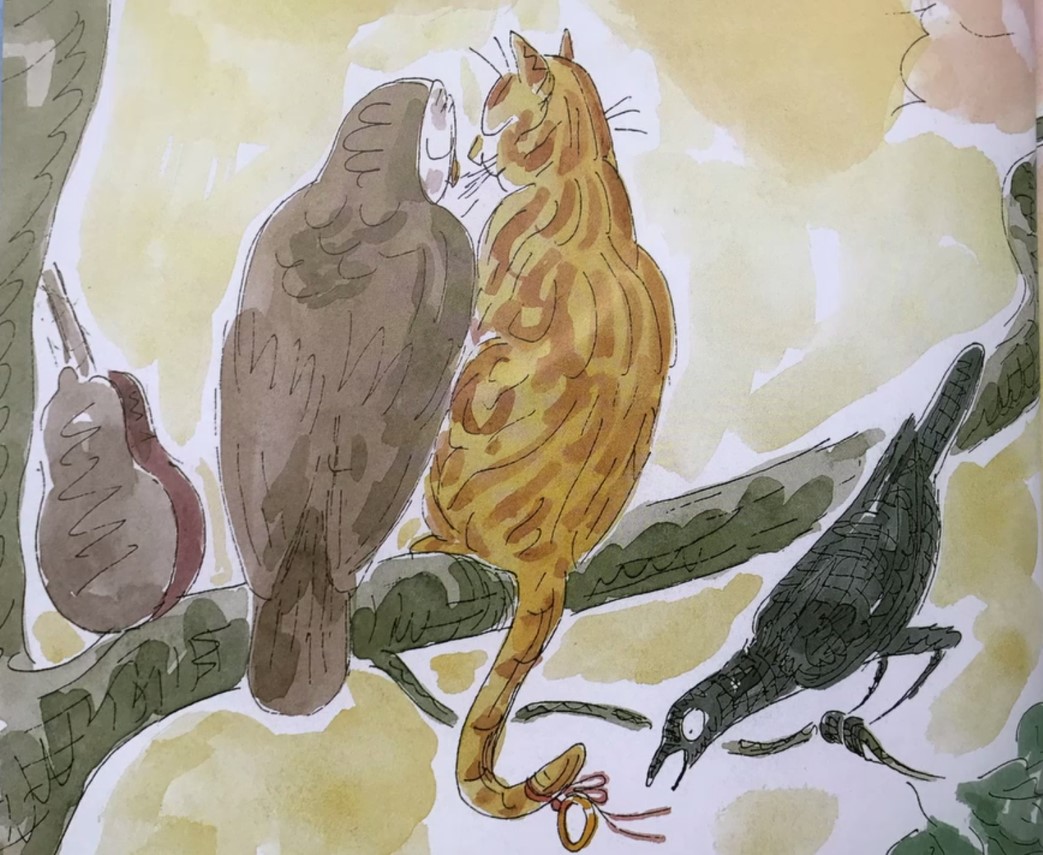 By Julia Donaldson and Charlotte VoakePredictionsThe Owl and the Astronaut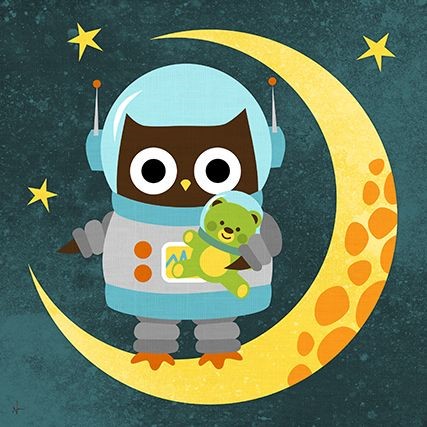 The owl and the astronautSailed through spaceIn their intergalactic shipThey kept hunger at bayWith three pills a dayAnd drank through a protein drip.The owl dreamed of minceAnd slices of quinceAnd remarked how life had gone flat;‘It may be all rightTo fly faster than lightBut I preferred the boat and the cat.’ by Gareth OwenOwl’s New Adventure Planner 1Owl’s New AdventureWrite your story here.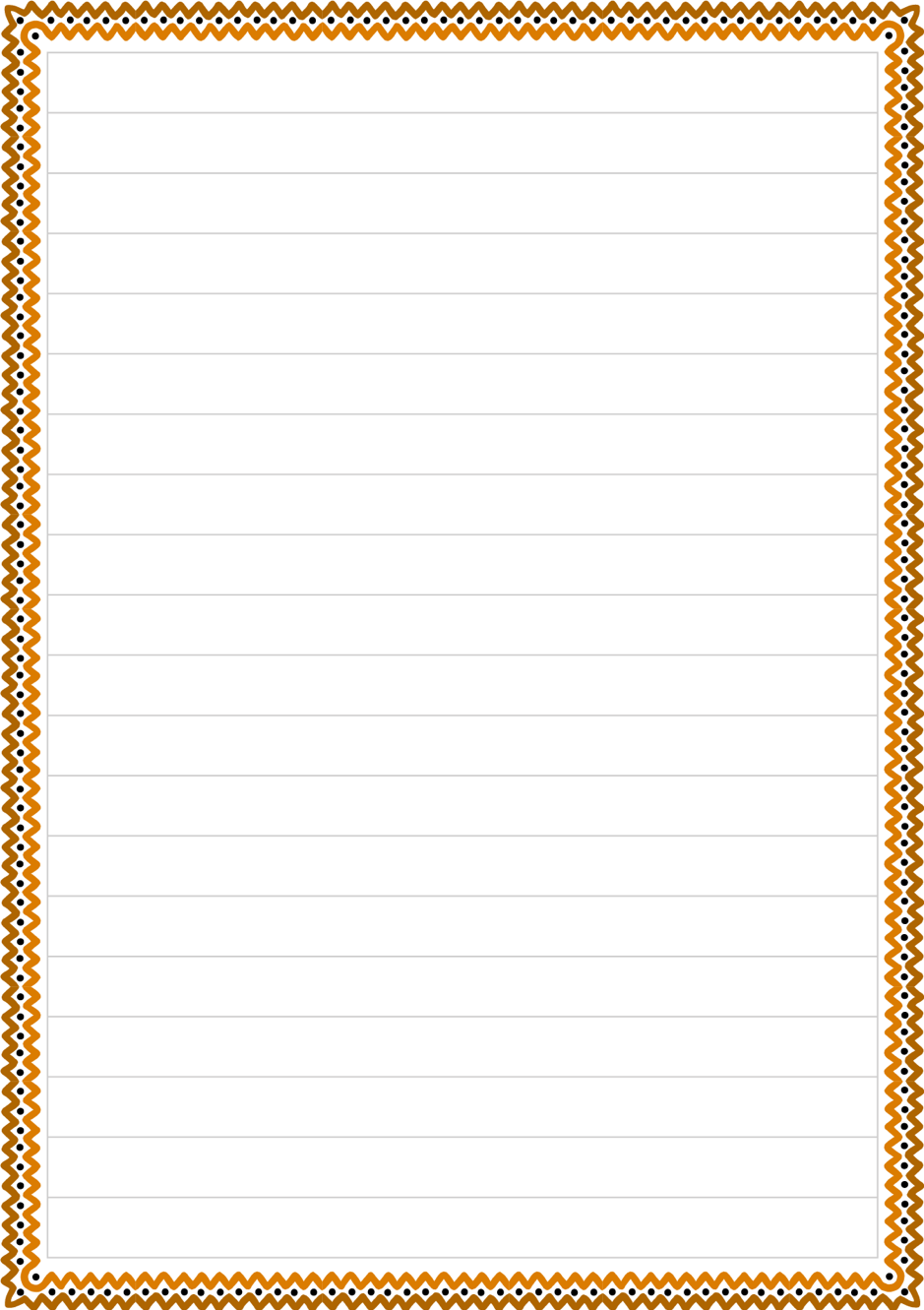 Top tips for learning a poem by heartRead the poem aloud several times slowly.Copy the poem out a couple of times.Be strategic. Pick a poem with a pattern, metre and rhyme are much easier to learn by heart than free verse.Learn and internalise the “story” in the poemUnderstand the poem by knowing every word’s meaningWith a card, cover everything but the first line of the poem. Read it. Look away, see the line in the air, and say it. Look back. Repeat until you’ve “got it.”Uncover the second line. Learn it as you did the first line, but also add second line to first, until you’ve got the two.Then it’s on to three. Always repeat the first line on down, till the whole poem sings.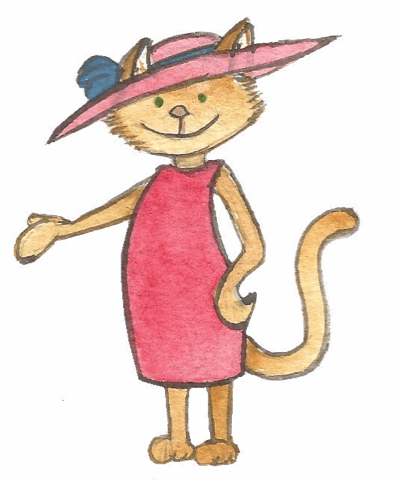 The Owl and the Pussy-cat went to seaIn a beautiful pea-green boat,They took some honey and plenty of money,Wrapped up in a five-pound note.The Owl looked up to the stars above,And sang to a small guitar,“O lovely Pussy, O Pussy my love,What a beautiful Pussy you are,You are,You are!What a beautiful Pussy you are!”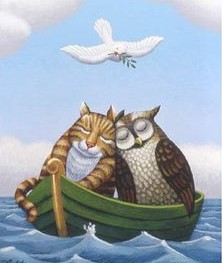 elegantfowltarried (or tarry)shillingquinceruncibleWhat will the owl and pussycat do?Will they find the ring? How?What will happen at the end?Which creature or person does Owl travel with?What transport or vehicle do they use to travel?What things do they take with them on their journey?Where do they travel to?What happens when they get there?How does their adventure end?